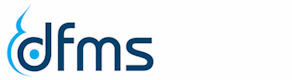 Imaging of Placenta and SurroundingsCourse arranged by Danish Society of Fetal Medicine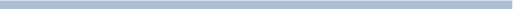 Date: June 3rd 2024, 9.00–16.00 Location: Auditorium 2, Rigshospitalet, Blegdamsvej 9, 2100 København ØTarget group: Sonographers, nurses, midwives and doctors, who perform ultrasound scanning and prenatal advising of pregnant women. Course language: English and Danish
Course fee: kr. 1200 incl. lunch and coffee/tea
Sign-up: up to 175 attendings - first come first served. Deadline for sign-up: May 15 2024. Course planners: Lone Nikoline Nørgaard, Overlæge, Føtalmedicinsk klinik, Rigshospitalet (e.mail: lone.nikoline.noergaard@regionh.dk)Marianne Sinding, Afdelingslæge, PhD, Føtal medicin, Gyn-Obs afdeling, Aalborg UniversitetshospitalLecturers:
Roya Sohaey, Professor in Radiology, Oregon Health and Science University (OHSU), Portland, USA Ann Nygaard Jensen, Afdelingslæge, Føtal medicin, Gyn-Obs afdeling, Aalborg UniversitetshospitalLone Nørgaard, Overlæge, Juliane Marie Center (JMC), Føtalmedicinsk Klinik, RigshospitaletMarianne Sinding, Afdelingslæge, PhD, Føtal medicin, Gyn-Obs afdeling, Aalborg UniversitetshospitalImportant!!!Please send us strange, rare, exciting, puzzling or beautiful ultrasound images of the abnormal placenta for “the experts” to discuss in the last session (email: Lone.nikoline.noergaard@regionh.dk)Programme: 0900-0930	Registration, tea/coffee and bread 0930-0940	Welcome				L Nørgaard & M Sinding0940-1000	Placenta: The basics			Roya SohaeyEmbryology, normal characteristics throughout pregnancy 1000-1045	The abnormal placenta: Imaging		Roya SohaeyBreak, water and fruitUmbilical cord insertion 			Ann Nygaard Jensen1. vs. 2. Trimester evaluation. Local data from AalborgCase session 1			Lone NørgaardVasa previa, abnormal invasive placenta	1155-1215	Placental MRI - a supplementary diagnostic tool?	Marianne Sinding1215-1315	Lunch1315-1345	The Umbillical cord			Roya Sohaey1345-1400	Intrauterine linear echogenicities		Roya Sohaey1400-1430	Tea/coffee and cake1430-14.50	Case session 2 			Marianne Sindingchorioangioma, mola		1450-1550	“Placental images – meet the experts”		1550-1600 	Evaluation				Lone Nørgaard &	1				Marianne Sinding